Curriculum Vitae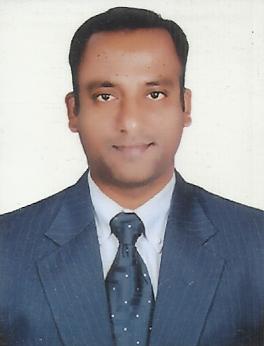 LIYAKHATHE-mail: liyakhath.377979@2freemail.com C/o-Mobile No: +971504973598VISATYPE: VISIT VISACARRER OBJECTIVE:Seeking for a position in an organization where I can utilize my abilities and professional strength in the fields of finance & accounts which offers growth besides being resourceful, innovative and flexible.ACADEMIC QUALIFICATIONS:Master of Business Administration(M.B.A) Finance from Osmania University Hyd,IndiaBachelor of Commerce (B.COM) from Kakatiya University Warangal.PROFESSIONAL EXPERIENCE:	Worked as anAccountant at M/s. RED BEACONS CONTRACTING EST (RCE), JEDDAH, KSAFromMar 2016 to May 2017Job Responsibilities:-Issuing Local and Overseas Purchase orders to the suppliers.Issuing sales Invoice after receiving orders from the customers.Preparing cash and bank vouchers for payments and receipts.Maintaining the Preliminary book on day to day business transactions.Preparing Debit Note and Credit Note for returns.Quotation analyzing with the higher authorities.Preparation of Bank Reconciliation Statement every month.Preparation monthly sales reportMaintaining petty cashContacting clients and reminding them to ensure timely payments.Managing all accounting operations based on accounting principles.Cross checking of invoices against the GRN’s. Maintaining Accounts receivable and Accounts payable schedules.Maintaining monthly stock report.Providing incentives to the sales Department.Submitting all the necessary documents for the yearly auditing. PREVIOUS EXPERIENCE:Worked as a Financial Operation Analyst (Oracle People Soft) GENPACT, Hyderabad, IndiaFromJune 2010 to February 2016Job Responsibilities:-Monitoring Daily, Weekly and Monthly Financial activities.Updating the cash AR payments of customers using Oracle PeopleSoft application.Identification of customers according to various Group activities & Policy taken by themRunning weekly and Monthly Queries to identify the Delinquent customers through PeopleSoft account receivable on the basis of Tolerance.Preparing outstanding statements every monthDownloading queries from PeopleSoft and then sending warning letters& termination letters to customers.Motivating Customers as per there Policy ActivationsHighlighting the problems of Delinquent policy holders.Sending final invoice letters to Receivable management services for collection of outstanding payments from the customers.Conducting team meeting for discussing about the weekly working plan.Allocating the Resources as per the schedule to achieve the targets.Maintaining accuracy, timeliness & productivity as per Service level agreement.Providing necessary information about the process activity to the leadership & Clients.TECHNICAL PROFICIENCIES:Application: Oracle PeopleSoft Account Receivable(PSR), Tally ERP,SAPFamiliar with Microsoft Word, Excel, PowerPoint and the InternetFast Typing Speed.STRENGTH:Confident and Hardworking Personality.Willingness to learn and Posses fast Learning ability                                                                                                                                                                                                                                                            Good team player, Strong team orientation qualities.Motivation and Hardworking nature.PERSONAL DETAILS:Date of Birth		            :   21st JUNE 1983Nationality		            :    IndianLanguages Known 		:    English, Hindi, Urdu & TeluguVisa Type                    		:    Visit Visa